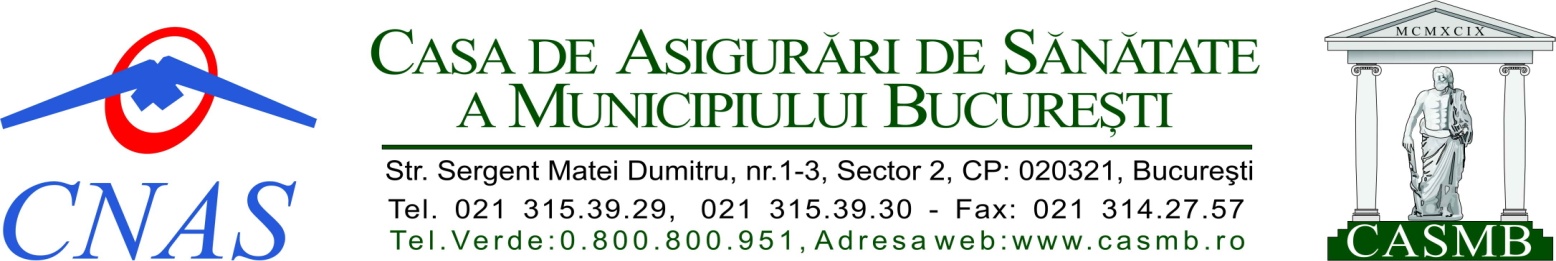 Catre: Furnizorii de medicamente si materiale sanitareAvand in vedere:prevederile H.G. nr.791/2015, privind modificarea si completarea HG 400/2014, pentru aprobarea pachetelor de servicii si a Contractului-Cadru care reglementeaza conditiile acordarii asistentei medicale in cadrul sistemului de asigurari sociale de sanatate pentru anii 2014-2015, cu modificarile si completarile ulterioareprevederile Ordinului ministrului sanatatii si al presedintelui Casei Nationale de Asigurari de Sanatate nr. 1211/943/2015, privind modificarea si completarea Ordinului MS/CNAS  nr.388/186/2015 pentru aprobarea Normelor metodologice de aplicare in anul 2015 a H.G. nr.400/2014, prevederile Ordinului presedintelui Casei Nationale de Asigurari de Sanatate 988/29.10.2015 privind modificarea Ordinului presedintelui Casei Nationale de Asigurari de Sanatate 244/2015, publicat in Monitorul Oficial nr. 805/29.10.2015prevederile Ordinului presedintelui Casei Nationale de Asigurari de Sanatate 963/01.10.2015 privind modificarea si completarea Ordinului presedintelui Casei Nationale de Asigurari de Sanatate 185/2015 privind Normele tehnice de realizare a programelor nationale de sanatate curative pentru anii 2015-2016, publicat in Monitorul Oficial nr. 772/16.10.2015va rugam sa aveti amabilitatea ca in termen de 15 zile calendaristice de la data prezentei comunicari, sa va prezentati optiunea scrisa si depusa la registratura generala a CASMB din sediul Floreasca, Str. Sergent Matei Dumitru nr.1-3, cu privire la acceptul asupra incheierii de acte aditionale la contractele de furnizare de medicamente cu si fara contributie personala in tratamentul ambulatoriu (pentru medicamentele ce fac obiectul contractelor cost-volum-rezultat) precum si o a doua optiune scrisa si depusa la registratura generala a CASMB din sediul Floreasca, Str. Sergent Matei Dumitru nr.1-3, cu privire la acceptul asupra incheierii de acte aditionale la contractele de furnizare de medicamente şi  a unor materiale sanitare care se acordă pentru tratamentul în ambulatoriu al bolnavilor incluşi în unele programe naţionale de sănătate cu scop curative (pentru medicamentele ce fac obiectul contractelor cost-volum), in conformitate cu prevederile legale si contractuale mai sus mentionate.	Conducerea CASMB